ДОКЛАДПреподавателю МОУ ДШИ«Воскресение»Макаренко О.Т.Тема: «Особенности работы в классе гитары с учениками, имеющими муз. подготовку на других исполнительских отделениях».Волгоград .План. ВступлениеII. Категории учащихся:1) совмещающие изучение гитары с учёбой на другом отделении,2) закончившие муз. школу на других исполнительских отделениях.III. Особенности репертуара.IV. Заключение.V. Приложение (упражнения и пьесы).В данном выступлении мне хотелось бы, опираясь на личный опыт, рассказать о некоторых особенностях обучения игре на гитаре детей, имеющих муз. подготовку.  Я думаю, что у многих из присутствующих были или есть такие ученики. Каждый может поделиться своим опытом и наблюдениями.II. Данных учащихся можно условно разделить на 2 категории:1) те, кто совмещает изучение гитары с основным отделением ( предмет по выбору или второе отделение.)2) те, кто закончили музыкальную школу или школу искусств на другом отделении и поступил на отделение «Гитара».Что касается первой группы (если это предмет по выбору), основная проблема – это нехватка времени. Ранее это был час, теперь – ½ часа (20 мин) в неделю.Даже с хорошим учеником этого мало для достижения какого-либо приличного результата.Совмещающих  же 2 отделения – мало. В основном, дети сразу стараются поступить «на гитару», а если нет, то возможность учиться на втором отделении платно есть не у всех.Поэтому основное внимание в докладе я хочу уделить именно второй группе. Это дети, которые уже закончили  музыкальную школу.  И сразу же оговорюсь, что инструмент есть у всех. Общая особенность их – это средний и старший школьный возраст.Они приходят учиться осознанно, как правило, заранее это планируют.В данном возрасте есть свои плюсы и минусы. Минус – большая занятость в общеобразовательной школе (особенно 8,9 классы). Плюсы – самостоятельность, осознанность, дисциплинированность.Второй инструмент, как и второй иностранный язык, всё-таки изучать легче. Хотя, по моим наблюдениям, чудес не происходит. Из плохого пианиста не получается хороший гитарист и  наоборот, если ученик успешно учился на другом отделении, то он показывает хорошие результаты и на отделении «Гитара».К преимуществам можно такие отнести знания музыкальной  грамоты, навыки, полученные на уроках сольфеджио, опыт концертных выступлений ( у многих), опыт организации домашних занятий, подготовки к зачётам, экзаменам и их сдачи. Учащиеся имеют знания, полученные на уроках специальности о динамике, штрихах, фразировке, кульминации и т.п.Далее мне хотелось бы разделить всех учеников на подгруппы:а) струнники,б) пианисты,в) прочие.Деление это связано с особенностями постановки рук и звукоизвлечения в каждой группе.а) Струнники (домристы, балалаечники, скрипачи). Эти учащиеся привыкли к струнному инструменту, если можно так сказать, и «не боятся струн», «чувствуют струны». Им привычен способ звукоизвлечения, связанный с прижатием струн.  Пальцы левой руки у них натренированы. Подушечки пальцев – крепкие. Многие приёмы игры (например – глиссандо, вибрато, флажолеты и др.) знакомы им.Одни из примеров: легато на гитаре – pizz левой рукой у других струнников.Привычными являются упр. «Змейка» («Гусеница»), хроматическая гамма.Некоторые даже пробуют играть упр. Шрадика (выборочно) на гитаре. Также следует отметить привычку играть с концертмейстером, в ансамбле или оркестре. Поэтому эти ученики впоследствии легко адаптируются к игре в ансамбле гитаристов.Из «минусов» можно назвать разницу в постановке рук. Правая рука у этих детей менее развита (игра медиатором, смычком, бряцанием).Развиты, как правило, большой и указательный  пальцы и почти не развиты безымянный и средний. Требуется дополнительно уделять внимание равномерному развитию большого, указательного, среднего, безымянного, пальцев и их независимости.Привычная постановка левой руки также требует корректировки. Известно, что гриф инструмента у этих музыкантов  в отличие от гитаристов лежит на косточке указательного пальца.Балалаечники к тому же привыкли активно использовать большой палец, зажимая им 1 или 2 струны. Кроме того, угол наклона пальцев левой руки у домристов, балалаечников и скрипачей другой, нежели у гитаристов. Поэтому требуются усилия, чтобы изменить привычную постановку рук.Из «ненужных» привычек можно еще выделить привычку работать кистью правой руки и предплечьем.б) Пианисты. Это, чаще всего, самые хорошо подготовленные дети.  Многие из них учились по 7-летней программе. Это уже сказывается на общемузыкальной подготовке. У них развиты все 10 пальцев. Данные ученики привыкли играть в 2-х ключах, играть полифонические пьесы и произведения крупной формы, гаммы в разных тональностях. Т.е. «голова» - хорошо развита. Минусы: не привыкли к струнам, в отличие от первой подгруппы. Они привыкли к способу звукоизвлечения, связанному с весом руки. Удар – основной прием игры на фортепиано. Требуется некоторое время, чтобы исключить это давление при игре на гитаре (убрать лишние физические усилия).Пальцы левой  руки не «чувствуют струн», зато имеют хорошую растяжку. Даже прием баррэ дается этим детям легче.Еще одна особенность пианистов – очень большая сопротивляемость изучению гаммы (видимо за 7 лет обучения на фортепиано это им изрядно надоело). Приходится «выкручиваться», заинтересовывать, а иногда просто настаивать на необходимости выучить хотя бы 1-2 гаммы (хроматическая гамма в разных позициях).в). К последней подгруппе можно отнести всех остальных (баянистов, аккордеонистов, духовиков). Для них большой радостью является отсутствие привычных физических усилий (ведения меха и удержания тяжелого инструмента, напряжения легких). Это часто создает иллюзию легкости игры на гитаре. Пальцы у этих детей развиты (отдельный момент – большой палец правой руки у баянистов и духовиков). Пальцы левой руки, несмотря на развитие – слабые. Им тяжело прижимать струны (особенно если баянисты и аккордеонисты не играли в народном оркестре). У них нет крепости пальцев пианистов и их растяжки. Поэтому левая рука требует особого внимания, игры упражнений, постепенного развития.Требуется также как и пианистам, привыкнуть к другому обозначению пальцев.Плюсы в этой группе – привычка работать над звуком, выразительностью, динамикой ( правда амплитуда от р до f на гитаре меньше и нет возможности, как на их инструментах, воздействовать на звук после его извлечения, филировать).  Многие из данных учеников привыкли играть в ансамбле или оркестре.III. Теперь хотелось бы немного сказать об особенностях репертуара для всех подгрупп. Здесь большое значение имеет возраст. Многие дети не хотят учить простые пьесы («Ёлочка», «Лепешки», «Во саду ли, в огороде» и пр.), они стараются быстрее  «перескочить» данный этап. Правда, быстро понимают необходимость постепенного усложнения пьес. Вообще движение идет быстрее, т.к. есть опыт игры на своем инструменте. Хорошие ученики могут играть на 2-м году обучения пьесы за 3 и даже 4 пьесы гитары. В основном приходится давать ( кроме классического учебного репертуара) пьесы, которые нравятся ученикам, интересны им (например; испанские пьесы).IV. В заключении хочу подчеркнуть, что все это особенности и трудности легко преодолеваются, если есть заинтересованность учащихся. Многое зависит от способностей ученика и его желания достичь хороших результатов при обучении игре на гитаре. Предыдущий опыт во многом помогает в достижении этой цели. В докладе я коснулась тех групп учеников, с которыми я занималась лично. Интересно было бы узнать об опыте преподавания гитары бывшим гуслярам, арфистам, ударникам и др.  Далее вы можете ознакомиться с адаптированными упражнениями  Шрадика и с некоторыми пьесами. На выбор предоставлены несколько  пьес, которые нравятся данным категориям учеников.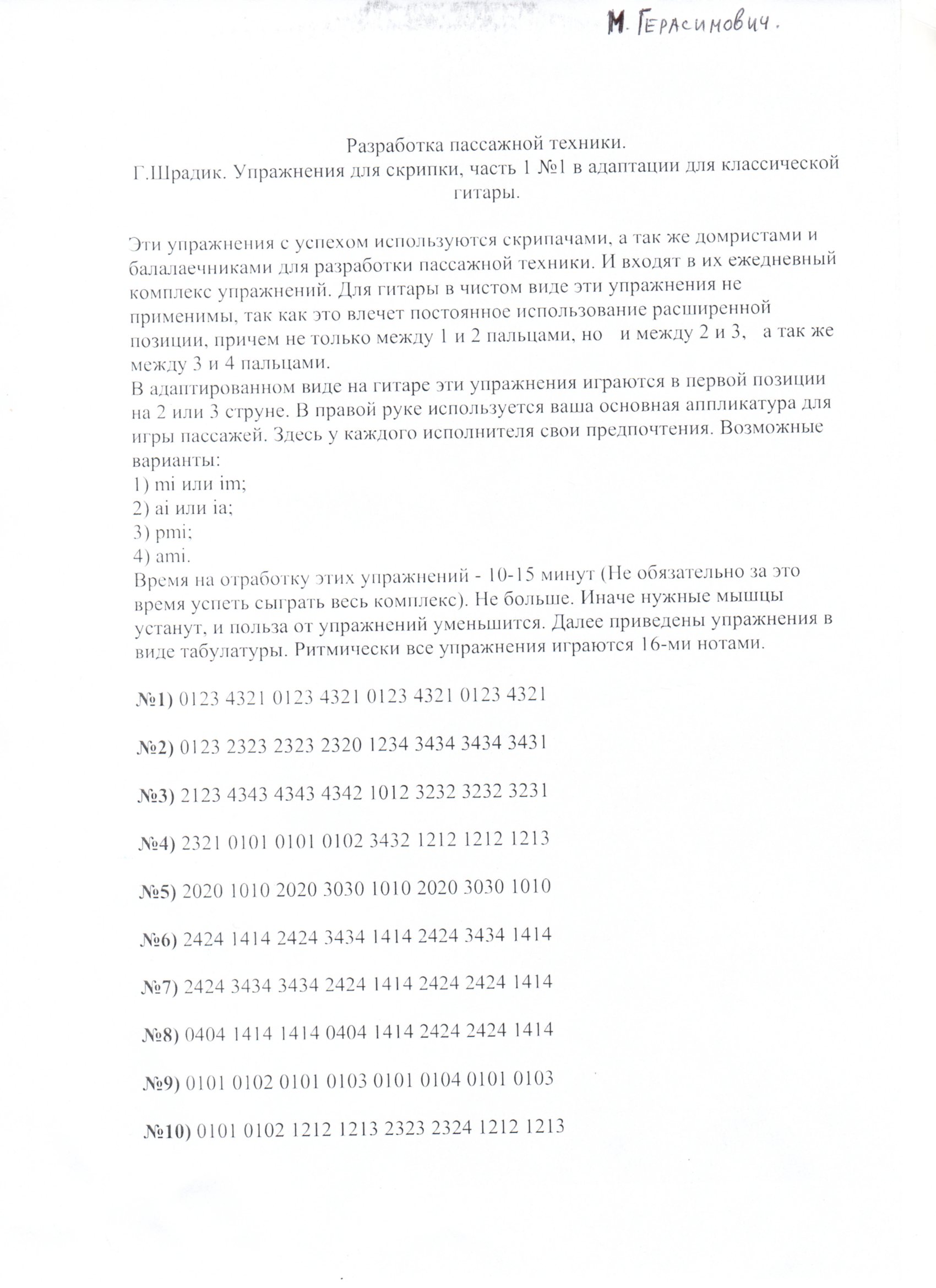 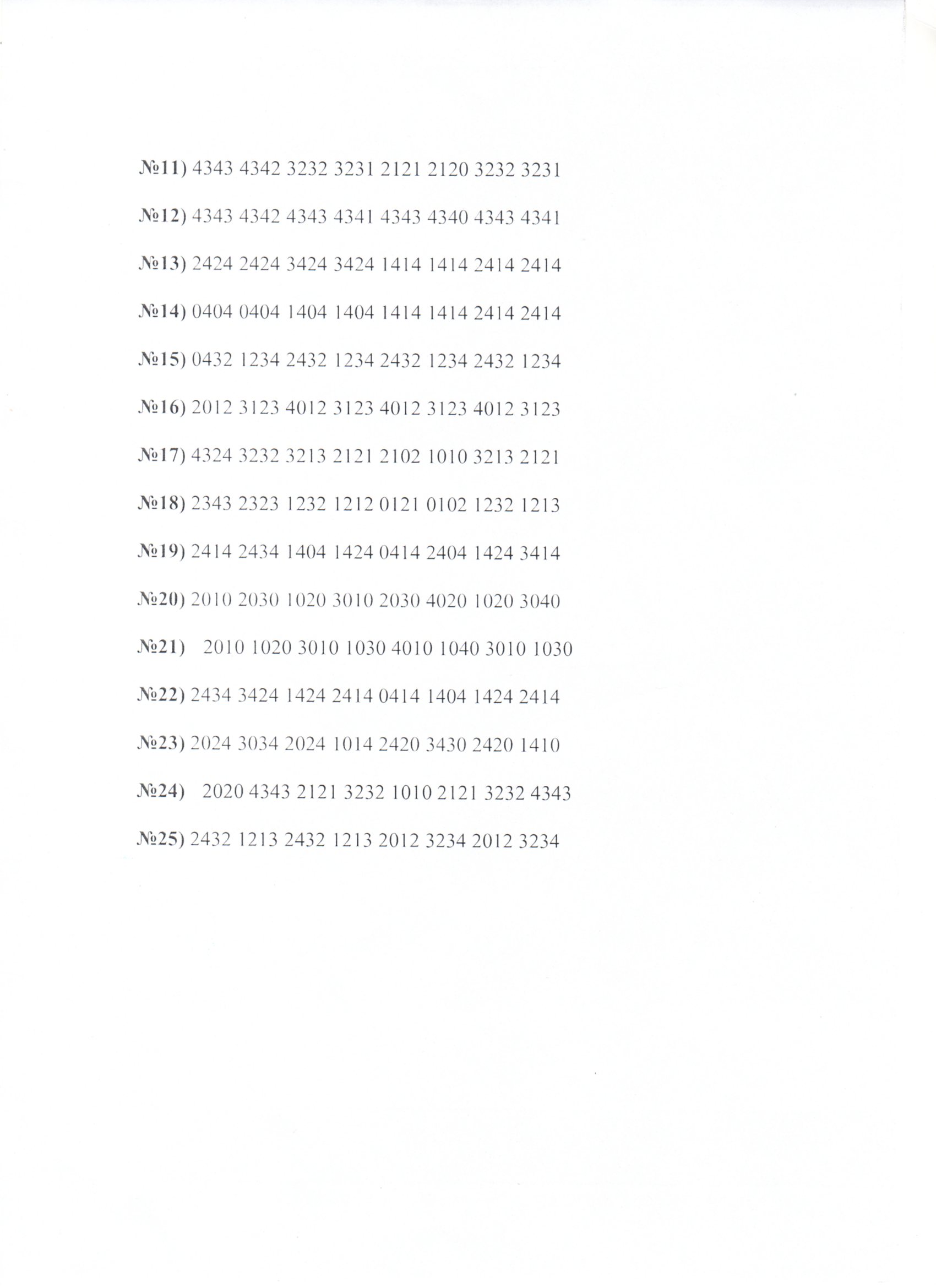 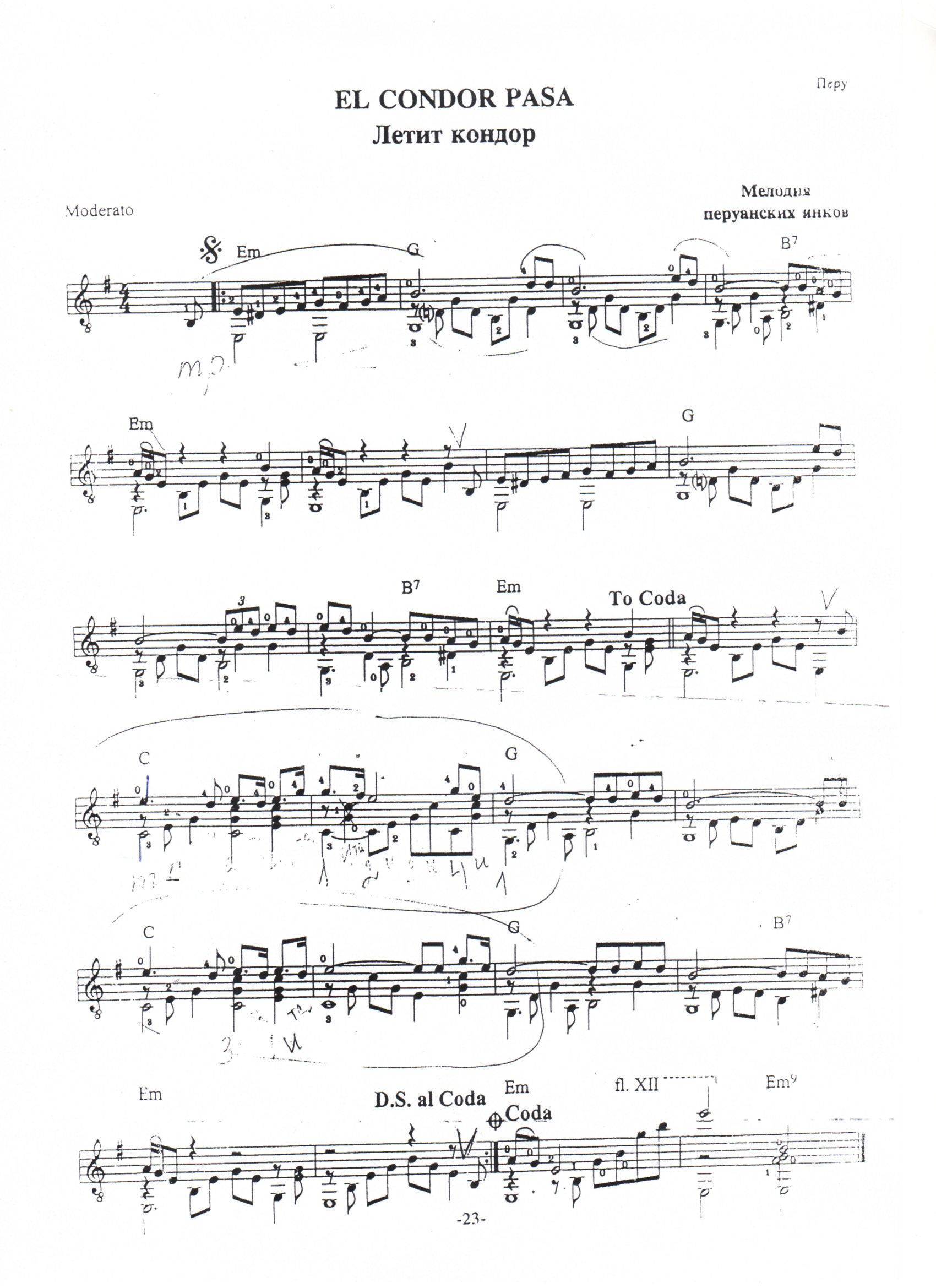 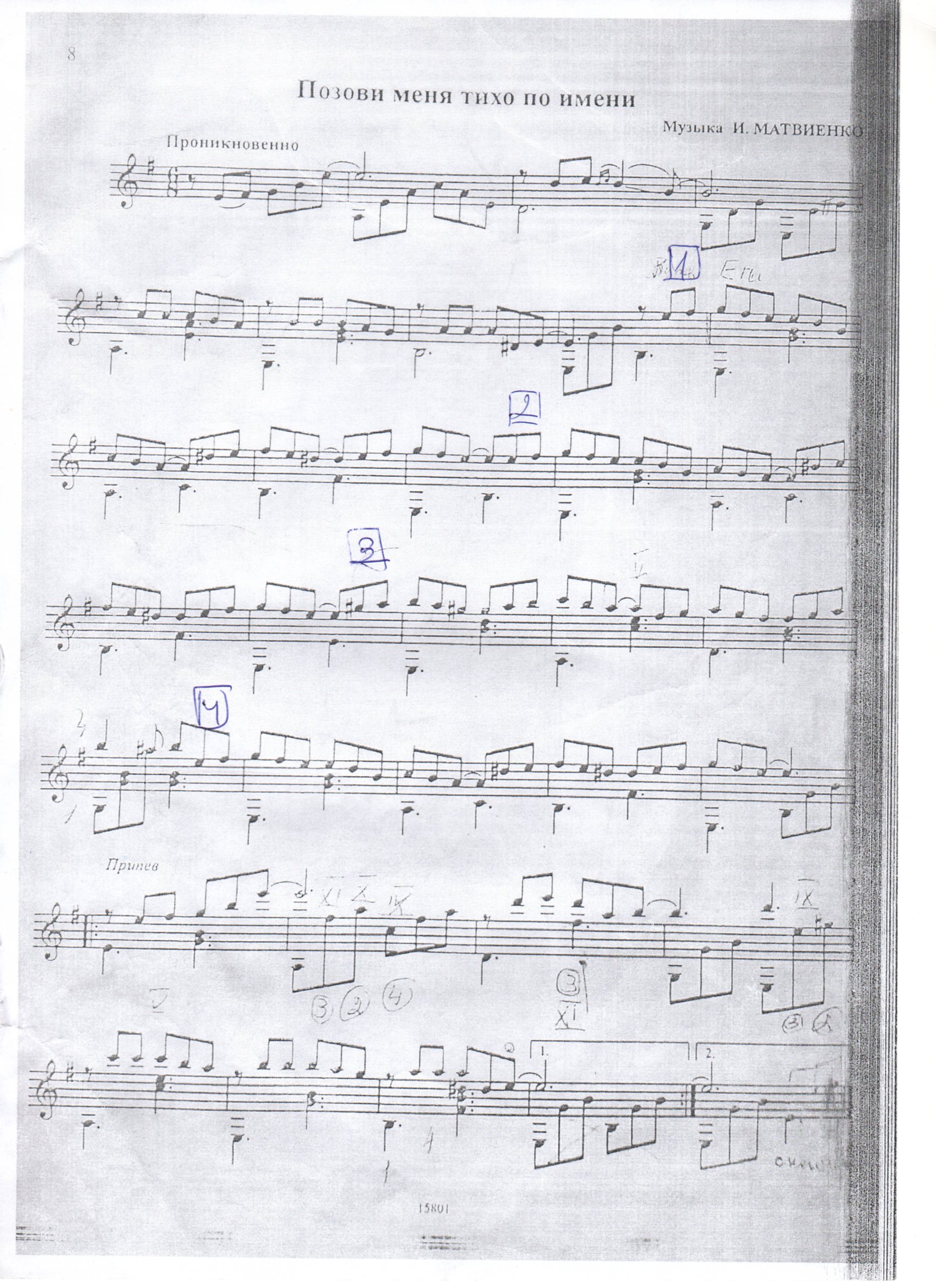 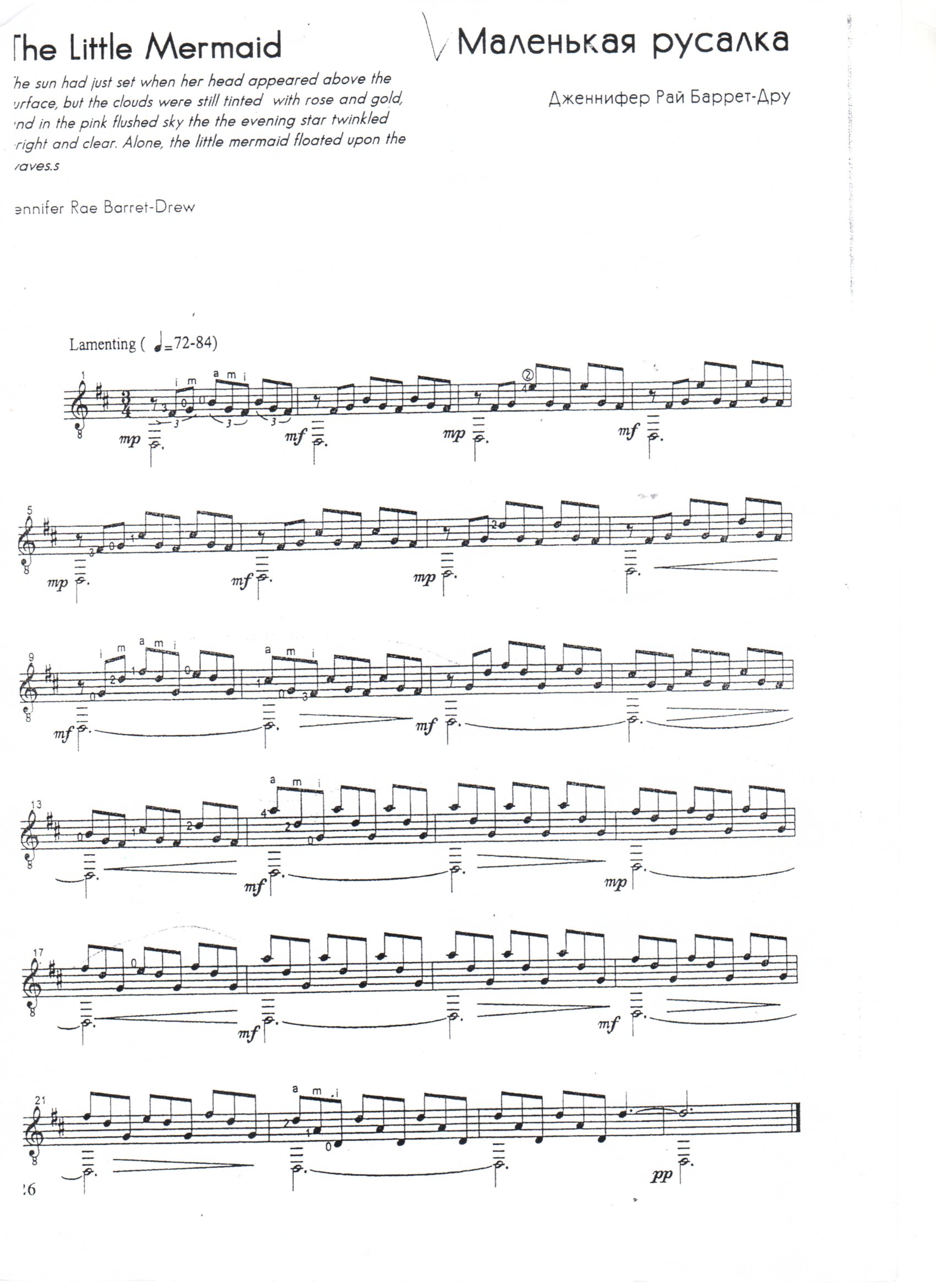 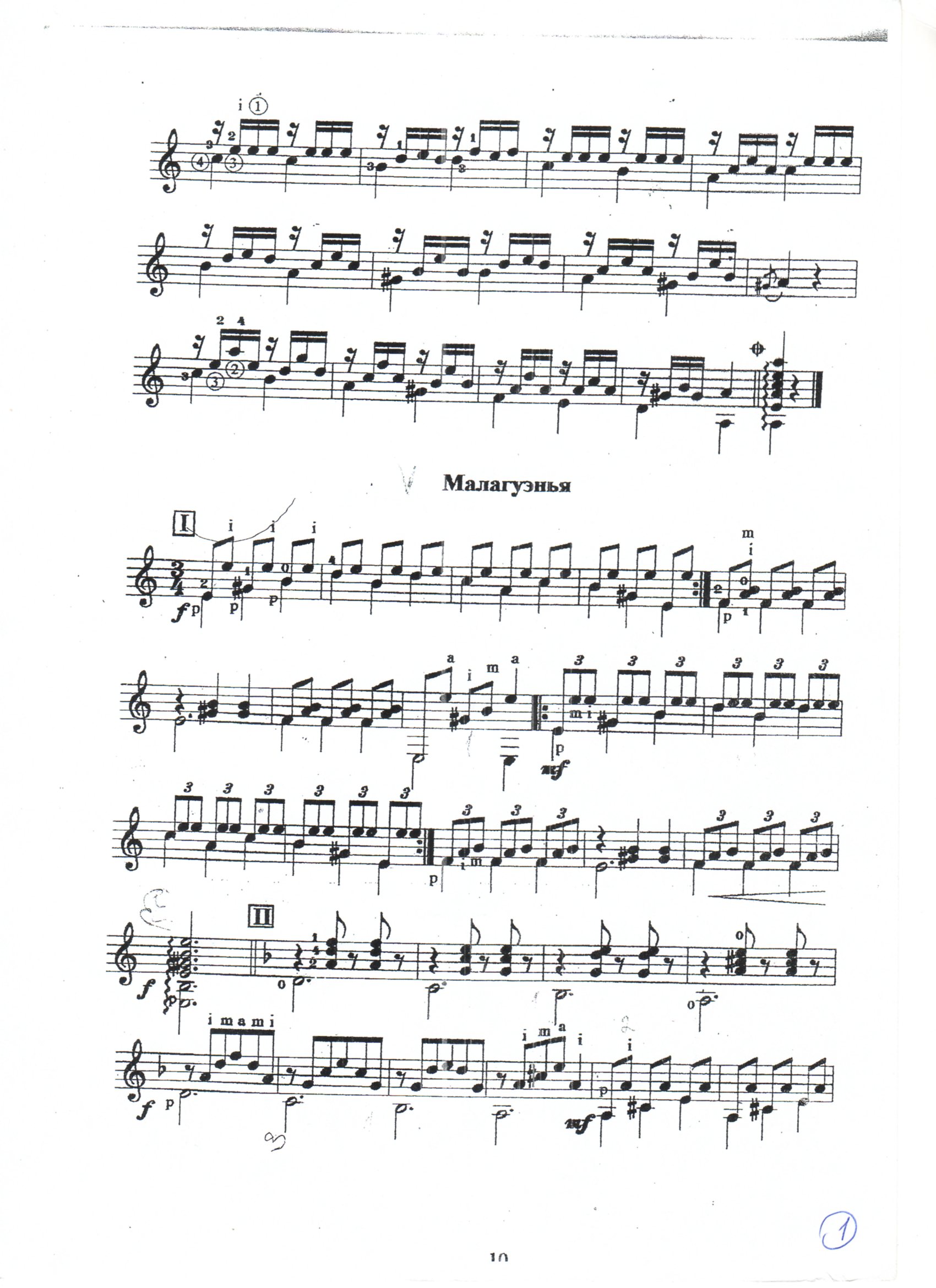 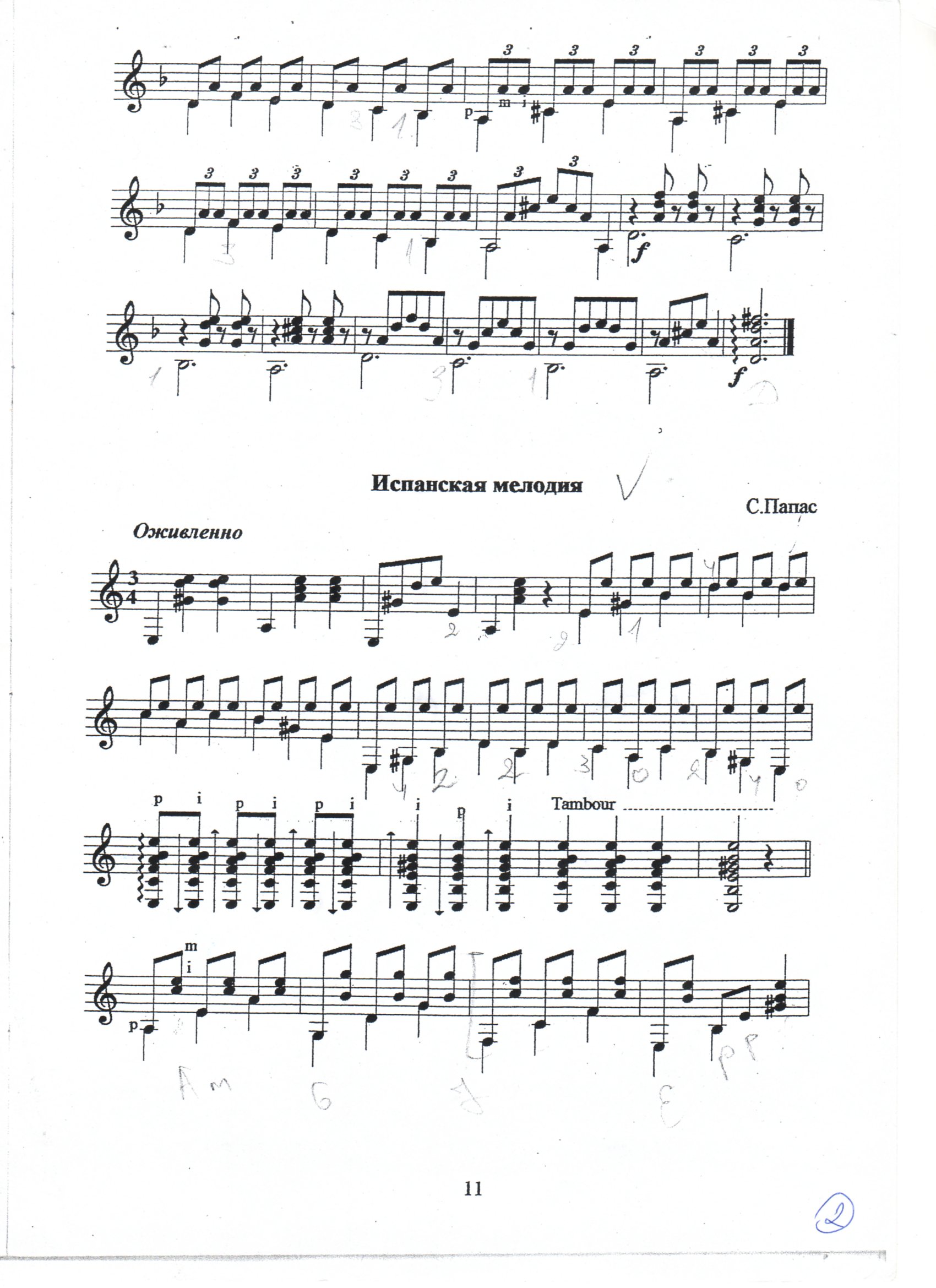 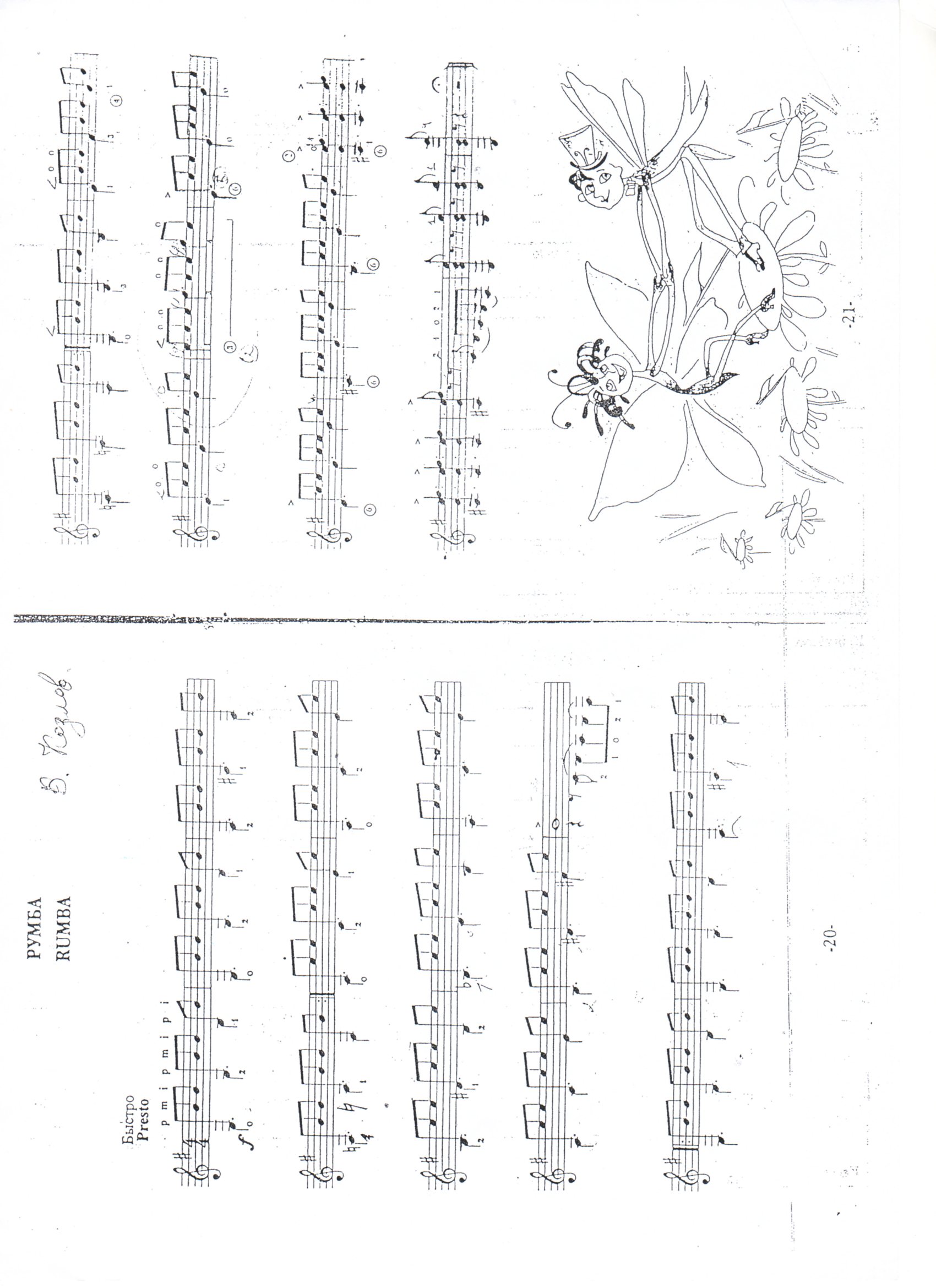 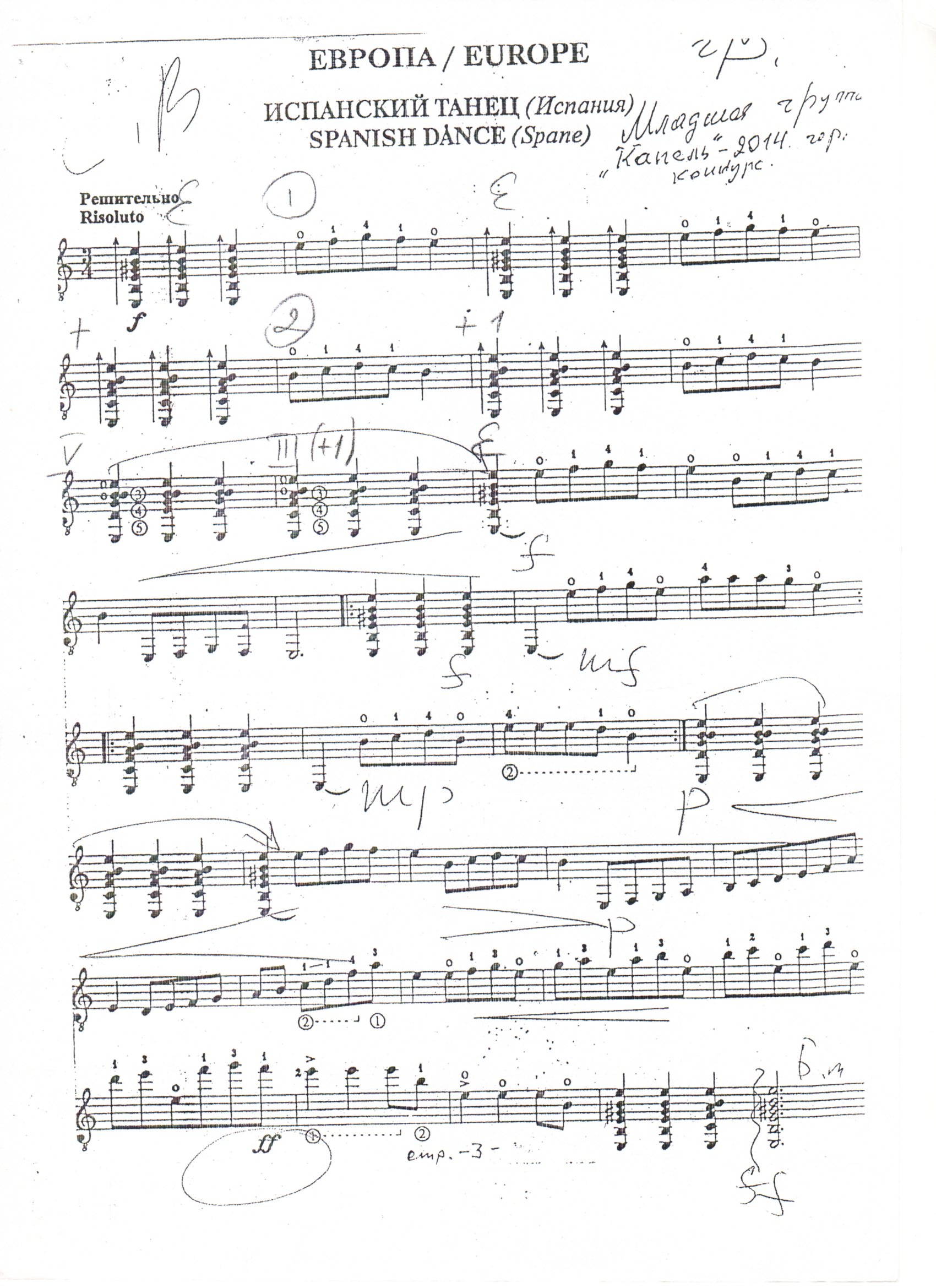 